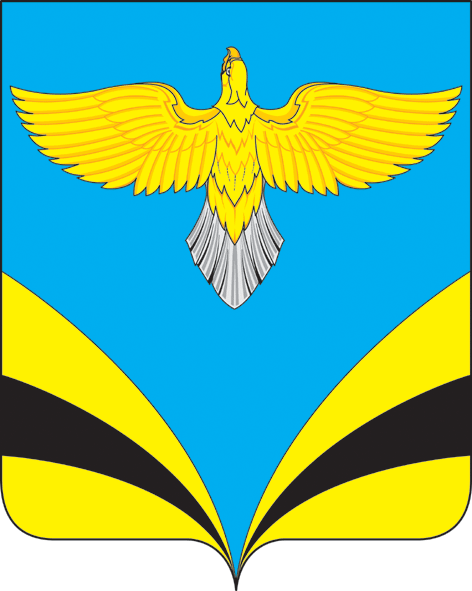            АДМИНИСТРАЦИЯ   сельского поселения Купиномуниципального района Безенчукский           Самарской области             ПОСТАНОВЛЕНИЕ     от  28  января   2020 года  № 11             с. КупиноО подготовке проекта решения Собрания представителей сельского поселения Купино  муниципального района Безенчукский Самарской области «О внесении изменений в Правила землепользования и застройки сельского  поселения Купино муниципального района Безенчукский Самарской области»В соответствии с частью 5 статьи 33 Градостроительного кодекса Российской Федерации, Федеральным законом от 06.10.2003 № 131-ФЗ 
«Об общих принципах организации местного самоуправления в Российской Федерации», руководствуясь Уставом сельского  поселения Купино  муниципального района Безенчукский Самарской области ПОСТАНОВЛЯЮ:Подготовить проект решения Собрания представителей сельского  поселения Купино  муниципального района Безенчукский Самарской области «О внесении изменений в Правила землепользования и застройки сельского  поселения Купино  муниципального района Безенчукский Самарской области» (далее – проект о внесении изменений в Правила) в целях приведения текстовой части Правил в соответствие с действующей редакцией Градостроительного кодекса Российской Федерации, иными федеральными законами и нормативными правовыми актами.Опубликовать настоящее постановление в газете «Вестник сельского  поселения Купино», а также разместить настоящее постановление на официальном сайте Администрации сельского  поселения Купино муниципального района Безенчукский Самарской области в сети «Интернет».Контроль за исполнением настоящего постановления оставляю за собой.Глава сельского  поселения Купиномуниципального района БезенчукскийСамарской области							   И.Д. ДевяткинаН.А. Доронина8 846 76 42 247